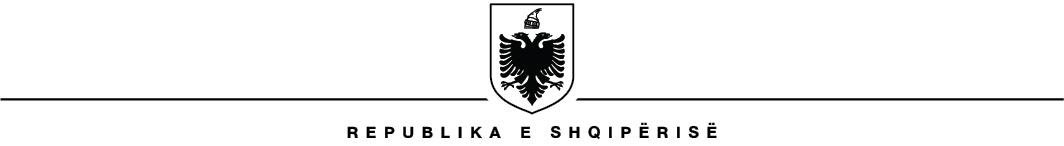                                                     BASHKIA VAU DEJESNë mbështetje dhe në zbatim tё Nenit 64/a e vijues, të ligjit nr. 139/2015 “Për Vetëqeverisjen Vendore” i ndryshuar, si dhe të kontratës IPA/2022/434-522 të thirrjes “BE për zhvillimin socio-ekonomik (si alternativë ndaj kultivimit dhe trafikimit të drogës) faza 2” datë 08.07.2022 të lidhur ndërmjet Bashkisë Vau Dejes në cilësinë e “koordinatorit dhe Bashkimit Evropian, Delegacioni në Shqipëri në cilësinë e “autoritetit kontraktues”, si dhe Qendra per promovimin e Konkurrueshmerise, në cilësinë e “partnerit”, Bashkia e Vau Dejes shpall procedurat e konkurimit për vendin e lirë:Koordinator  projektiKoordinon aktivitetet e dedikuara për projektin;Komunikimin midis stafit të Projektit dhe organizimit të veprimtarive që do të realizohen me subjekte të tjera të jashtme.Vendos kontakte për sigurimin e ambjenteve për organizimin e konferencave trajnimeve dhe sigurimin e materialeve të trajnimit.Garanton që të gjitha materialet e nevojshme dhe logjistika e nevojshme për realizimin e veprimtarive është siguruar dhe funksion në rregull.Organizon të gjitha punët për realizimin e festave në zonë, kercimtarët, kostumet, stendat, podiumet, etj Mban kontakte të vazhdueshme dhe mbështet në terren të gjithë ekspertët që realizojnë veprimtaritë në zonë.Mban kontakte, siguron dhe granton pjesëmarrjen në veprimtari të grupeve të targetuara, si anëtarë të komunitetit, biznesit, shkollaveMban të gjitha evidencat për pjesëmarrje të grupeve të targetura në çdo lloj veprimtarie tè organizuar nga partnerèt nè Projekt, (Bashkia dhe organizata Partnere).Siguron blerjen e pajisjeve apo materialeve të nevojshme të parashikuara në project.Siguron transportin për vizitat studimore, promovimi apo të tjera, brenda dhe jashtë territorit të Vaut të DejësOrienton dhe shoqëron të gjithë ekspertët apo furnitorët e projektit që do të ofrojnë investime, tabelat turistike dhe ato informative, e mbikqyr punën e tyre e merr nè dorèzim dhe raporton .Konsultohet, merr aprovim dhe bashkèpunon ngushtësisht me menaxherin e projektit, stafin e Bashkisë për organizmin e aktiviteteve dhe eventeve Kryen çdo detyrë tjetër në funksion të projektit në mbështetje dhe funksion të aktiviteteve të projektit. Raporton tek manaxheri i projektit për çdo punè tè kryer apo mungesë të identifikuar për të zgjidhur problemet.  I-Pozicioni koordinator projekti	  a-Detyrat dhe përgjegjësitë kryesore	b-Kualifikimet e domosdoshmeDiplome të studimeve Universitare në shkenca shoqërore;3-5 vite eksperiencë në koordinim projektesh;Aftësi shumë të mira komunikimi dhe organizimi;Aftësi të mira analitike dhe në programet kompjuterike (ëord, excel…);c-Aftësi të tjeraKërkohet një person me eksperiencë pune në koordinim projekteshAftësi të spikatura në hartimin dhe mirëmbajtjen e dokumentacionitIntegritetI gatshëm të punoje në grupInovatore- PagaPaga bruto do të jetë 68170 lekë bruto në muaj, per nje koheshtrirje prej 20 muaj. Kushtet e anazhimit do te percaktohen ne kontrate.f- DokumentacioniNjë letër interesi (në gjuhën shqip dhe anglisht);Një CV (përfshirë këtu edhe kontaktet e rekomandimit, në shqip dhe anglisht)Dokumentacioni do të dorëzohet personalisht nga kandidatët pranë Drejtoris së Burimeve Njërëzore,, Bashkia Vau Dejes.g- Procedura e përzgjedhjes dhe shpalljet së kandidatit fituesKandidatët të cilët kanë shprehur interes për këtë pozicion pune do të përzgjidhen nga Komisioni i Posaçëm i ngritur për këtë procedurë konkurrimi.Shpallja e fituesit do të publikohet në faqen zyrtare të Bashkisë Vau Dejes.Kandidatet e kualifikuar ne fazen e pare te plotesimit te dokumentacionit do te thirret ne fazen e dyte te cilen do te njoftohen me email , per tu paraqitur per  intervisten me goje prane komisionit i cili do te perzgjedhe dhe fituesin.h- Afati i dorëzimit të dokumentacionitAfati për dorëzimin e dokumentacionit do të jetë deri në datën 26.09.2022, ora 15:00